Отчет о поступлении и расходовании добровольных пожертвований МБОУ-СОШ № 15С 1 января 2017 года по 1 апреля 2017 года поступило добровольных пожертвований на внебюджетный счет школы 31500 рублей, которые были израсходованы следующим образом: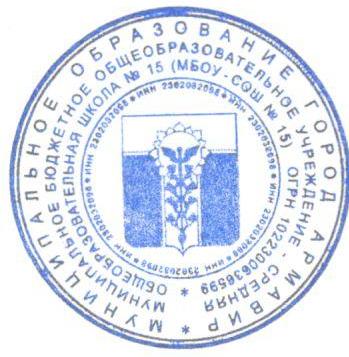 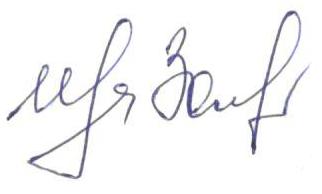 Директор МБОУ-СОШ № 15                                                                                  И.М.Золотова№ п/пНаименование мероприятияСумма, руб.1Оплата за охранные услуги (Контракт  б/н от 29 декабря 2016 года) Акт 6/арм от 30.01.2017г., № 97 от 28.02.2017г. ) 21000Итого21000Остаток на счете на 01.04.2017г. 10500